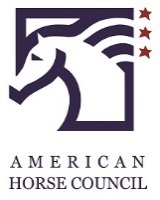 Contact: Julie Broadway
American Horse CouncilPhone: 202-296-4031
Email: jbroadway@horsecouncil.org For Immediate Release American Horse Council’s 1st Qtr. 2020 webinar to focus on breed registries(Washington, D.C., January 27, 2020):  The American Horse Council’s first quarter 2020 webinar will be held on Thursday, February 13th at 1:00 PM ET and will focus on horse breed registries.  A breed registry, also known as a studbook or register, in animal husbandry and the hobby of animal fancy, is an official list of animals within a specific breed whose parents are known. There are over 100 unique horse breed registries in the US.“US Department of Agriculture and the American Horse Council frequently get inquiries as to how to go about registering a horse, or how to establish a registry. We hope this webinar will help educate and provide insights on the steps owners and breeders can take to register their horse”, stated Julie Broadway, AHC President. Speakers will include:
- Cliff Williamson,  Director of Health & Regulatory Affairs at the American Horse Council
- Debbie Fuentes, Senior Director of Customer Service and Registrar at the Arabian Horse Association 
- Jeanette Beranger, Senior Program Manager at The Livestock Conservancy  Tentative topics include:What a registry does and what role it serves in the larger equine industry.Why a registry may need to be created, How to start a registry, and who to reach out to get support.US, EU and UK requirements for breeds whose owners want to sell animals overseas and/or compete
The webinar is open to both AHC members and non-members—we encourage everyone to attend! The webinar lasts approximately one hour, and will allow for Q&A at the end of each speaker’s presentation.  To register for the webinar, please contact Cliff Williamson at cwilliamson@horecouncil.org  no later than February 12, 2020.  About the American Horse CouncilAs the national association representing all segments of the horse industry in Washington, D.C., the American  works daily to represent equine interests and opportunities. Organized in 1969, the AHC promotes and protects the industry by communicating with Congress, federal agencies, the media and the industry on behalf of all horse related interests each and every day.                        

The AHC is member supported by individuals and organizations representing virtually every facet of the horse world from owners, breeders, veterinarians, farriers, breed registries and horsemen's associations to horse shows, race tracks, rodeos, commercial suppliers and state horse councils.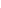 